Školní družina Mšec                                                                                                                                                  Školní rok 2018/2019JARO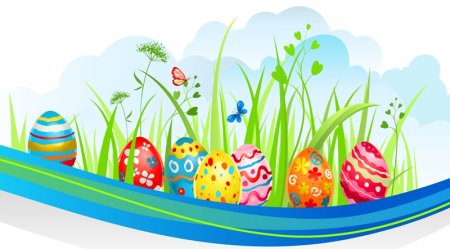 I. – II. – III. odděleníDUBEN    Měsíční plán činností, akcí a projektůCíl:  Rozvíjet estetické vnímání při práci s knihou.                                                  Vytvářet kladný vztah k životnímu prostředí a k přírodě.Seznamovat s lidovými tradicemi, vytvářet citový vztah k hodnotám, které vytvořili naši předkové.Příprava na velikonoční jarmark – tvořivé dílničky ve ŠDVELIKONOČNÍ JARMARK se bude konat v úterý 16. 4. 2019 od 15,00 hodin(bílá chodba v prostorách zámku – I. stupeň ZŠ)Kreslíme a malujeme v přírodě – barevné křídy, barvy… – „soutěž malířů“Zábavné čtení – „chvilka s oblíbenou knížkou“ Recitační soutěž – jednotlivci, dvojice, skupinky…Celoroční hry: Ahoj, Česko!, Malí badatelé, První pomoc hrouDen Země -  úklid v okolí školy a družiny„Naše zahrádka“ -  dětské  skupinové projekty v příroděHrajeme si každý den – hry společenské, konstruktivní, pohybové, míčové, s pravidly – společné, skupinové (ŠD, park, hřiště)Kruh přátelství a kamarádství – družinové schránky„Slet čarodějnic a čarodějů“ – zábavné odpoledne s ponaučením 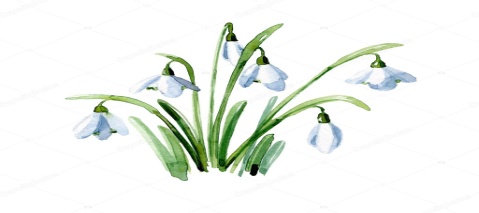 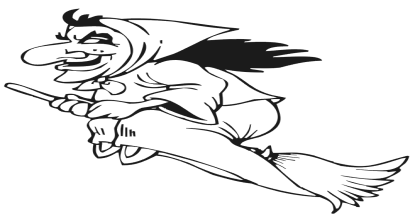 